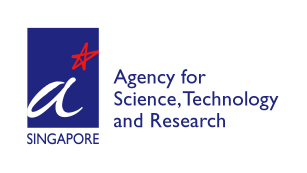 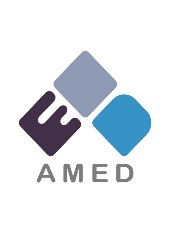 A*STAR – AMED JOINT CALL FOR PROPOSALS 2023APPLICATION FORMPROPOSAL DETAILSINSTRUCTIONSThis document contains nine (9) separate sections.Please complete ALL sectionsFor Japan-based co-applicants:Japan-based co-applicants should electronically submit their application forms to AMED by17:00 (Japanese Standard Time) on July 20 (Thu) 2023, via the online application system,e-Rad (http://www.e-rad.go.jp/index.html).For Singapore-based co-applicants:Singapore-based co-applicants should electronically submit their application forms viaiGrants by 17:00 (Singapore Standard Time) on July 20 (Thu) 2023, via https://app.astar.edu.sg/igrants/.A.	GENERAL INFORMATIONResearchers in Singapore Research TeamResearchers in Japan Research TeamB.	SCIENTIFIC ABSTRACT OF THE PROPOSALInstructions:In no more than 300 words, please provide a succinct and accurate scientific description of the proposal to include the specific aims, hypotheses, methodology and approach of the research proposal, including its importance to the research area of this proposal. The scientific abstract should be identical for both the Singapore and Japan applications.C.	PROBLEM FORMULATIONInstructions:List main objectives of the joint research project in order of priority, and describe them clearly and succinctly.Provide specific details on the contributions and responsibilities of the Singapore and Japan investigators with respect to the main objectives of the joint research project.Describe the scope and constraints of the proposed activity.Highlight the deliverables upon project completion, stating specifically what are the contributions and responsibilities of the Singapore and Japan investigators.Please do NOT exceed two pages for this section.Main objectives, stating specific contributions and responsibilities of Singapore and Japan investigatorsScope & constraintsDeliverables, stating specific contributions and responsibilities of Singapore and Japan investigatorsD.	POTENTIAL IMPACT / APPLICATIONS / EXPLOITATIONInstructions:Please state the likely impact and applications of the work (scientific, medical, social, technological, economic, etc.).Highlight any potential for exploitation, and the necessary follow-up arrangements.Please do NOT exceed one page for this section.ImpactApplicationsExploitation Potential / Commercialisation (if expected)E.	PROJECT IMPLEMENTATION SCHEDULE AND KPIsInstructions:Clearly indicate the milestones/deliverables of both Singapore and Japan teams.For Singapore team, please refer to “Annex C – Milestones and Benchmark Setting” guideline found on the A*STAR funding opportunities websiteKPIs F. BUDGET INFORMATION (please attach)Instructions:For  ApplicantsFill in the table below. Total of Japan InstitutionsErase sub-tables (Breakdown) below in case only Lead Japan Institution is planned to be the contractor of AMED.(Breakdown)Lead Japan Institution: (Name of the Institution)Collaborating Japan Institution I: (Name of the Institution)Collaborating Japan Institution II: (Name of the Institution)For Singapore ApplicantsFill in the table below.G.	CASE FOR SUPPORTInstructions:Where applicable, the specific contributions and responsibilities of each Singapore and Japan Principal Investigator should be clearly stated.This section must be submitted in Arial font size 10. Please do NOT exceed seven pages for this section. Do note that submissions that do not comply with these requirements will be rejected.detailed methodology	PI should describe in detail:the method and technical approach chosen, the alternatives that have been or can be considered,why the chosen methods are preferred, andwhether the investigation is to occur in stages and if the stages would be sequential or parallel.novelty of the approach PI should highlight succinctly the novelty of the proposed approach. competitors/ comparative advantages of the approach 	PI should mention who else in the world are working in similar areas and highlight the key/main competitors, and highlight why the proposed approach is better than those of the key competitors mentioned.Information on collaborationPI should describe in detail:the lead  and  institutions involved in the project,	the interaction among investigators of both countries,specific contributions and responsibilities of the Singapore and Japan investigators,how the proposed research will leverage on capabilities in  and the  collaborating partners,involvement (e.g. in terms of man-months per year) of PI, Co-Investigators and Collaborators from Singapore and Japan, and the achievements that are relevant and necessary in ensuring success for the proposed research.manpower & equipment justification  Singapore PI should elaborate in detail the reasons for the requested manpower and equipment, highlighting the specific contribution to the deliverables of the project.Management of intellectual property RIGHTSDescribe the management of intellectual property rights arising from the proposed joint project that should be included in a Research Collaborative Agreement.previous preliminary work   and  investigators should describe previous works that are related to this proposal and any preliminary results that would help support this proposal. They should also describe past collaborative efforts between themselves.H.	CVs of ApplicantsInstructions:The CVs of the Singapore and Japan applicants highlighting the relevant research background, technical competencies and publications must be attached. The main scientific publications and/or patent applications within the last five (5) years must also be listed down in the CVs of the applicants.I.	DECLARATIONMy/Our proposal involves the use of (please indicate within box) Has the necessary ethical clearance been obtained for the proposal?			Yes.  A copy of the ethics approval is attached with the application.		No.  A copy of the ethics approval will be submitted before the commencement 		of the project. Please indicate against the following additional documents which are attached in support of the grant application:I/We declare that the facts stated in this application and the accompanying information are true and that this is an original and latest version of the proposal.(Singapore-based co-applicants)I also declare that no other versions of this proposal (or parts thereof) with similar objectives, scope, deliverables or outcomes have been or will be submitted to any other funding bodies.(Japan-based co-applicants)I also declare that no same research is being funded by any funding bodies and I report promptly to AMED in case a research project including same content is selected by another competitive funding program.endorsment from head of institutionTo be completed be the Executive Director of the A*STAR RI or with the appropriate endorsement by the respective Host Institution (by the Chief Executive Director, Executive Director, the Director of Research or equivalent). In signing the Grant Application, the Host Institution UNDERTAKES to:Confirm the accuracy and completeness of the information submitted. Ensure that the applicant is independently salaried by the institution for the entire period of the grant. Ensure that the budget is appropriate and reasonable (e.g., no double funding/excessive purchase of equipment), and is aligned with the Host Institution’s HR and other policies. Ensure that the proposed research will be conducted in the Host Institution.Provide adequate resources to the applicant for the entire grant period (e.g., lab spaces, mentorship and career development support).Ensure that the funds provided are used for appropriate purposes.Ensure that the study complies with all laws, rules and regulations pertaining to national and the institution’s research operating procedures and guidelines. The Institution supports/does not support* this proposal. * Please delete where appropriateProposal Title:Principal Applicants:()()SECTIONDESCRIPTIONA.GENERAL INFORMATIONB.SCIENTIFIC ABSTRACT OF THE PROPOSALC.PROBLEM FORMULATIOND.POTENTIAL IMPACT / APPLICATIONS / EXPLOITATIONE.PROJECT IMPLEMENTATION SCHEDULE AND KPIsF.BUDGET INFORMATIONG.CASE FOR SUPPORTH.CVsI.DECLARATIONJoint Proposal Title:NameOrganization, DivisionTitleDegreeSpecialty(PI)(Co-Investigator(s))(Collaborators)NameOrganization, DivisionTitleDegreeSpecialty(PI)(Co-Investigator(s))(Collaborators)ResearchMilestones/DeliverablesYear 1Year 2Year 3Milestone 1Milestone 2Milestone 3Etc.CategoryCriteriaTargetResearch Capability IndicatorsNo. of publications in the top 10% most highly cited journalsMin. 2 publicationsIndustry Capability IndicatorsIndustry Dollars Received to Fund Project (Cash Only S$)*Industry Capability IndicatorsIndustry Dollars Received to Fund Project (In-Kind S$)*Year 1(JPY)Year 2(JPY)Year 3(JPY)Total (JPY)Facilities, equipment and consumables; (a)List of equipment to purchase(Top 5 in descending order of price)- - - - - Travel; (b)Personnel and Services; (c)Other; (d)Total of Direct Expenses (a)-(d); (e)Overhead Expenses; 30% of (e)GRAND TOTALYear 1(JPY)Year 2(JPY)Year 3(JPY)Total (JPY)Facilities, equipment and consumables; (a)Travel; (b)Personnel and Services; (c)Other; (d)Total of Direct Expenses (a)-(d); (e)Overhead Expenses; 30% of (e)GRAND TOTALYear 1(JPY)Year 2(JPY)Year 3(JPY)Total (JPY)Facilities, equipment and consumables; (a)Travel; (b)Personnel and Services; (c)Other; (d)Total of Direct Expenses (a)-(d); (e)Overhead Expenses; 30% of (e)GRAND TOTALYear 1(JPY)Year 2(JPY)Year 3(JPY)Total (JPY)Facilities, equipment and consumables; (a)Travel; (b)Personnel and Services; (c)Other; (d)Total of Direct Expenses (a)-(d); (e)Overhead Expenses; 30% of (e)GRAND TOTALManpower (EOM) (please list)No.Year 1(S$)Year 2(S$)Year 3(S$)Total(S$)Postdoctoral FellowResearch AssistantLaboratory TechnicianProject ManagerEOM SubtotalEOM SubtotalEquipment (please list)No.Year 1(S$)Year 2(S$)Year 3(S$)Total(S$)Please list down the equipment		Equipment Subtotal		Equipment SubtotalOther Operating Expenses (OOE)Year 1(S$)Year 2(S$)Year 3(S$)Total(S$)Please list down the OOE.E.g. Materials & ConsumablesPlease list down the OOE.E.g. Materials & ConsumablesOOE SubtotalOOE SubtotalOverseas TravelOverseas TravelYear 1(S$)Year 2(S$)Year 3(S$)Total(S$)Please list down the Overseas travel E.g.ConferencesPlease list down the Overseas travel E.g.ConferencesOverseas Travel SubtotalOverseas Travel SubtotalTotalTotalIndirect costs (30%)Indirect costs (30%)GRAND TOTALGRAND TOTAL Human Subject Use of Human Tissues or Cells  Animal Experimentation Use of Animal Tissues or Cells Requirement for containment Class 2 and above  My/Our proposal does not involve the use of any of the above.  Letter(s) stating financial commitment from co-sharing partners  Quotations Print Name of ApplicantSignatureDate(Singapore)(Japan)Specific Comments: Name:Designation:Institution:Signature:Date: